Методическая разработка урока производственного обученияТехнология устройства сухого ручьяУчебная практика ПМ.03. Озеленение и благоустройство различных территорийпрофессия: 35.01.19 «Мастер садово-паркового и ландшафтного строительства»Группа  М- 16          Курс 3                      второй семестрдата проведения: 04.04.2019гРазработчик: О.С Качина, мастер производственного обученияАбакан 2019ПЛАН УРОКА Технологическая карта занятияЛист диагностики плана урокаТема урока: Устройство сухого ручьяВремя урока (Т): 360 мин, вводный инструктаж 80 мин.
Количество обучающихся (М - 16): 12 человек
Мастер: Качина О.СКоэффициент эффективности ≥ 0,72Министерство образования и науки Республики ХакасияГБПОУ РХ «Хакасский колледж профессиональных технологий, экономики и сервиса»г. АбаканМинистерство образования и науки Республики ХакасияГБПОУ РХ «Хакасский колледж профессиональных технологий, экономики и сервиса»г. АбаканРАССМОТРЕНОна заседании ПЦК УГС 35.00.00«   » ____________ 2019 г.Председатель _______О.С.КачинаСпециальностьСпециальность35.02.12  Садово-парковое и ландшафтное строительство35.02.12  Садово-парковое и ландшафтное строительство35.02.12  Садово-парковое и ландшафтное строительство35.02.12  Садово-парковое и ландшафтное строительство35.02.12  Садово-парковое и ландшафтное строительство ПМ ПМПМ.04 Выполнение работ по профессиям Цветовод, Рабочий зеленого хозяйства  ПМ.04 Выполнение работ по профессиям Цветовод, Рабочий зеленого хозяйства  ПМ.04 Выполнение работ по профессиям Цветовод, Рабочий зеленого хозяйства  ПМ.04 Выполнение работ по профессиям Цветовод, Рабочий зеленого хозяйства  ПМ.04 Выполнение работ по профессиям Цветовод, Рабочий зеленого хозяйства  Мастер п/о Мастер п/о Качина Ольга СергеевнаКачина Ольга СергеевнаКачина Ольга СергеевнаКачина Ольга СергеевнаКачина Ольга СергеевнаМесто проведенияМесто проведенияПроизводственная мастерская  152 ГБПОУ РХ ХКПТЭСПроизводственная мастерская  152 ГБПОУ РХ ХКПТЭСПроизводственная мастерская  152 ГБПОУ РХ ХКПТЭСПроизводственная мастерская  152 ГБПОУ РХ ХКПТЭСПроизводственная мастерская  152 ГБПОУ РХ ХКПТЭСГруппаГруппаСП-17курскурс22Время урокаВремя урока360 минутколичество обучающихсяколичество обучающихся12 (подгруппа)12 (подгруппа)Тема программы (раздела)Тема программы (раздела)Выполнение работ по устройству и содержанию водоемов, рокариев и альпинариев.Выполнение работ по устройству и содержанию водоемов, рокариев и альпинариев.Выполнение работ по устройству и содержанию водоемов, рокариев и альпинариев.Выполнение работ по устройству и содержанию водоемов, рокариев и альпинариев.Выполнение работ по устройству и содержанию водоемов, рокариев и альпинариев.Тема урокаТема урокаТехнология устройства сухого ручьяТехнология устройства сухого ручьяТехнология устройства сухого ручьяТехнология устройства сухого ручьяТехнология устройства сухого ручьяВид урокаВид урокаЗанятие производственного обученияЗанятие производственного обученияЗанятие производственного обученияЗанятие производственного обученияЗанятие производственного обученияТип урокаТип урокаУрок по выполнению простых  комплексных работУрок по выполнению простых  комплексных работУрок по выполнению простых  комплексных работУрок по выполнению простых  комплексных работУрок по выполнению простых  комплексных работПедагогическая технология или методическая цельПедагогическая технология или методическая цельОрганизация урока производственного обучения с решением  практико-ориентированных производственных задачОрганизация урока производственного обучения с решением  практико-ориентированных производственных задачОрганизация урока производственного обучения с решением  практико-ориентированных производственных задачОрганизация урока производственного обучения с решением  практико-ориентированных производственных задачОрганизация урока производственного обучения с решением  практико-ориентированных производственных задачЦель урока:1) дидактическая цель Цель урока:1) дидактическая цель - сформировать умения правильного и качественного выполнения технологии  устройства сухого ручья  и довести уровень усвоения материала занятия обучающимися до Kэф. α2 ≥0,7, β2, Υ2;- сформировать умения правильного и качественного выполнения технологии  устройства сухого ручья  и довести уровень усвоения материала занятия обучающимися до Kэф. α2 ≥0,7, β2, Υ2;- сформировать умения правильного и качественного выполнения технологии  устройства сухого ручья  и довести уровень усвоения материала занятия обучающимися до Kэф. α2 ≥0,7, β2, Υ2;- сформировать умения правильного и качественного выполнения технологии  устройства сухого ручья  и довести уровень усвоения материала занятия обучающимися до Kэф. α2 ≥0,7, β2, Υ2;- сформировать умения правильного и качественного выполнения технологии  устройства сухого ручья  и довести уровень усвоения материала занятия обучающимися до Kэф. α2 ≥0,7, β2, Υ2;К концу занятия каждый обучающийся будет:К концу занятия каждый обучающийся будет:К концу занятия каждый обучающийся будет:К концу занятия каждый обучающийся будет:К концу занятия каждый обучающийся будет:К концу занятия каждый обучающийся будет:К концу занятия каждый обучающийся будет:Уметь: У.1*Уметь использовать специализированные  инструменты;У.4* Уметь работать с различными видами рассадных и горшечных культур;У.14* Подготавливать основание под  сухой ручей;У.15* Устраивать  сухой ручей.Уметь: У.1*Уметь использовать специализированные  инструменты;У.4* Уметь работать с различными видами рассадных и горшечных культур;У.14* Подготавливать основание под  сухой ручей;У.15* Устраивать  сухой ручей.Уметь: У.1*Уметь использовать специализированные  инструменты;У.4* Уметь работать с различными видами рассадных и горшечных культур;У.14* Подготавливать основание под  сухой ручей;У.15* Устраивать  сухой ручей.Уметь: У.1*Уметь использовать специализированные  инструменты;У.4* Уметь работать с различными видами рассадных и горшечных культур;У.14* Подготавливать основание под  сухой ручей;У.15* Устраивать  сухой ручей.Уметь: У.1*Уметь использовать специализированные  инструменты;У.4* Уметь работать с различными видами рассадных и горшечных культур;У.14* Подготавливать основание под  сухой ручей;У.15* Устраивать  сухой ручей.Уметь: У.1*Уметь использовать специализированные  инструменты;У.4* Уметь работать с различными видами рассадных и горшечных культур;У.14* Подготавливать основание под  сухой ручей;У.15* Устраивать  сухой ручей.Уметь: У.1*Уметь использовать специализированные  инструменты;У.4* Уметь работать с различными видами рассадных и горшечных культур;У.14* Подготавливать основание под  сухой ручей;У.15* Устраивать  сухой ручей.ПК. 3.4* Выполнять работы по устройству и содержанию водоемов, рокариев, альпинариев.ОК1*Понимать сущность и социальную значимость своей будущей профессии, проявлять к ней устойчивый интерес.ОК2*Организовывать собственную деятельность, выбирать типовые методы и способы выполнения профессиональных задач, оценивать их эффективность и качество.ОК6*Работать в коллективе и в команде, эффективно общаться с коллегами, руководством, потребителями.ОК7*Брать на себя ответственность за работу членов команды (подчиненных), за результат выполнения заданий.ПК. 3.4* Выполнять работы по устройству и содержанию водоемов, рокариев, альпинариев.ОК1*Понимать сущность и социальную значимость своей будущей профессии, проявлять к ней устойчивый интерес.ОК2*Организовывать собственную деятельность, выбирать типовые методы и способы выполнения профессиональных задач, оценивать их эффективность и качество.ОК6*Работать в коллективе и в команде, эффективно общаться с коллегами, руководством, потребителями.ОК7*Брать на себя ответственность за работу членов команды (подчиненных), за результат выполнения заданий.ПК. 3.4* Выполнять работы по устройству и содержанию водоемов, рокариев, альпинариев.ОК1*Понимать сущность и социальную значимость своей будущей профессии, проявлять к ней устойчивый интерес.ОК2*Организовывать собственную деятельность, выбирать типовые методы и способы выполнения профессиональных задач, оценивать их эффективность и качество.ОК6*Работать в коллективе и в команде, эффективно общаться с коллегами, руководством, потребителями.ОК7*Брать на себя ответственность за работу членов команды (подчиненных), за результат выполнения заданий.ПК. 3.4* Выполнять работы по устройству и содержанию водоемов, рокариев, альпинариев.ОК1*Понимать сущность и социальную значимость своей будущей профессии, проявлять к ней устойчивый интерес.ОК2*Организовывать собственную деятельность, выбирать типовые методы и способы выполнения профессиональных задач, оценивать их эффективность и качество.ОК6*Работать в коллективе и в команде, эффективно общаться с коллегами, руководством, потребителями.ОК7*Брать на себя ответственность за работу членов команды (подчиненных), за результат выполнения заданий.ПК. 3.4* Выполнять работы по устройству и содержанию водоемов, рокариев, альпинариев.ОК1*Понимать сущность и социальную значимость своей будущей профессии, проявлять к ней устойчивый интерес.ОК2*Организовывать собственную деятельность, выбирать типовые методы и способы выполнения профессиональных задач, оценивать их эффективность и качество.ОК6*Работать в коллективе и в команде, эффективно общаться с коллегами, руководством, потребителями.ОК7*Брать на себя ответственность за работу членов команды (подчиненных), за результат выполнения заданий.ПК. 3.4* Выполнять работы по устройству и содержанию водоемов, рокариев, альпинариев.ОК1*Понимать сущность и социальную значимость своей будущей профессии, проявлять к ней устойчивый интерес.ОК2*Организовывать собственную деятельность, выбирать типовые методы и способы выполнения профессиональных задач, оценивать их эффективность и качество.ОК6*Работать в коллективе и в команде, эффективно общаться с коллегами, руководством, потребителями.ОК7*Брать на себя ответственность за работу членов команды (подчиненных), за результат выполнения заданий.ПК. 3.4* Выполнять работы по устройству и содержанию водоемов, рокариев, альпинариев.ОК1*Понимать сущность и социальную значимость своей будущей профессии, проявлять к ней устойчивый интерес.ОК2*Организовывать собственную деятельность, выбирать типовые методы и способы выполнения профессиональных задач, оценивать их эффективность и качество.ОК6*Работать в коллективе и в команде, эффективно общаться с коллегами, руководством, потребителями.ОК7*Брать на себя ответственность за работу членов команды (подчиненных), за результат выполнения заданий.В соответствии с Профессиональным стандартом  13.015 «Специалист в области декоративного садоводства»В соответствии с Профессиональным стандартом  13.015 «Специалист в области декоративного садоводства»В соответствии с Профессиональным стандартом  13.015 «Специалист в области декоративного садоводства»В соответствии с Профессиональным стандартом  13.015 «Специалист в области декоративного садоводства»В соответствии с Профессиональным стандартом  13.015 «Специалист в области декоративного садоводства»В соответствии с Профессиональным стандартом  13.015 «Специалист в области декоративного садоводства»В соответствии с Профессиональным стандартом  13.015 «Специалист в области декоративного садоводства»К концу урока обучающиеся приобретут:К концу урока обучающиеся приобретут:К концу урока обучающиеся приобретут:К концу урока обучающиеся приобретут:К концу урока обучающиеся приобретут:К концу урока обучающиеся приобретут:К концу урока обучающиеся приобретут:Код трудовой функцииТрудовая функцияТрудовая функцияТрудовая функцияНеобходимые уменияНеобходимые уменияНеобходимые уменияТФ В/04.3*Устройство и формирование газонов, цветников, посадка декоративных древесно-кустарниковых растений.Устройство и формирование газонов, цветников, посадка декоративных древесно-кустарниковых растений.Устройство и формирование газонов, цветников, посадка декоративных древесно-кустарниковых растений.НУ.26* Владеть техникой посадки декоративных растений по рисунку.НУ.26* Владеть техникой посадки декоративных растений по рисунку.НУ.26* Владеть техникой посадки декоративных растений по рисунку.Площадь рабочего места для обучающихся с нарушением зрения 3м2 с шириной проходов между рабочими местами 2м, установлена скамья с эргономичной высотой и формой сиденья.Дополнительное оснащение для работы: перчатки, очки защитные, наколенники.Площадь рабочего места  для обучающихся с НОДА 3,5м2, с шириной проходов между рабочими местами 3м, установлена скамья с эргономичной высотой и формой сиденья.Дополнительное оснащение для работы: перчатки, очки защитные, туристический коврик, наколенники.Ресурсы: Инструменты и материалы: лопатка саперная (облегченная), грабли, садовая лопатка (с эргономичными ручками), терка полиуретановая, металлические колышки, мел, ножницы, лейка с водой, щетка совок, геотекстиль, крупная, мелкая, средняя галька, ведро 10л, декоративная щепа оранжевого и синего цвета.Оборудование:  короб 120*120*20см, заполненный почвогрунтом.Презентация «Технология устройства сухого ручья»Презентация «Искусственные камни для маскировки люков»Приложения:ЛЗ.1 – лист проверочного задания (2 варианта),Э1 – эталон проверочного задания (2 варианта)ИЛ – информационный лист устройство сухого ручья, ПЗ-№1 – практическое  задание№1ОЛ-1 - оценочный лист бригадира (вводный инструктаж),ОЛ-2 - оценочный лист эксперта,ОВ1- оценочная ведомость,ОВ2-оценочная ведомость,Мотивация,Бланк ответов, Приложение 1,Приложение 2.Площадь рабочего места для обучающихся с нарушением зрения 3м2 с шириной проходов между рабочими местами 2м, установлена скамья с эргономичной высотой и формой сиденья.Дополнительное оснащение для работы: перчатки, очки защитные, наколенники.Площадь рабочего места  для обучающихся с НОДА 3,5м2, с шириной проходов между рабочими местами 3м, установлена скамья с эргономичной высотой и формой сиденья.Дополнительное оснащение для работы: перчатки, очки защитные, туристический коврик, наколенники.Ресурсы: Инструменты и материалы: лопатка саперная (облегченная), грабли, садовая лопатка (с эргономичными ручками), терка полиуретановая, металлические колышки, мел, ножницы, лейка с водой, щетка совок, геотекстиль, крупная, мелкая, средняя галька, ведро 10л, декоративная щепа оранжевого и синего цвета.Оборудование:  короб 120*120*20см, заполненный почвогрунтом.Презентация «Технология устройства сухого ручья»Презентация «Искусственные камни для маскировки люков»Приложения:ЛЗ.1 – лист проверочного задания (2 варианта),Э1 – эталон проверочного задания (2 варианта)ИЛ – информационный лист устройство сухого ручья, ПЗ-№1 – практическое  задание№1ОЛ-1 - оценочный лист бригадира (вводный инструктаж),ОЛ-2 - оценочный лист эксперта,ОВ1- оценочная ведомость,ОВ2-оценочная ведомость,Мотивация,Бланк ответов, Приложение 1,Приложение 2.Площадь рабочего места для обучающихся с нарушением зрения 3м2 с шириной проходов между рабочими местами 2м, установлена скамья с эргономичной высотой и формой сиденья.Дополнительное оснащение для работы: перчатки, очки защитные, наколенники.Площадь рабочего места  для обучающихся с НОДА 3,5м2, с шириной проходов между рабочими местами 3м, установлена скамья с эргономичной высотой и формой сиденья.Дополнительное оснащение для работы: перчатки, очки защитные, туристический коврик, наколенники.Ресурсы: Инструменты и материалы: лопатка саперная (облегченная), грабли, садовая лопатка (с эргономичными ручками), терка полиуретановая, металлические колышки, мел, ножницы, лейка с водой, щетка совок, геотекстиль, крупная, мелкая, средняя галька, ведро 10л, декоративная щепа оранжевого и синего цвета.Оборудование:  короб 120*120*20см, заполненный почвогрунтом.Презентация «Технология устройства сухого ручья»Презентация «Искусственные камни для маскировки люков»Приложения:ЛЗ.1 – лист проверочного задания (2 варианта),Э1 – эталон проверочного задания (2 варианта)ИЛ – информационный лист устройство сухого ручья, ПЗ-№1 – практическое  задание№1ОЛ-1 - оценочный лист бригадира (вводный инструктаж),ОЛ-2 - оценочный лист эксперта,ОВ1- оценочная ведомость,ОВ2-оценочная ведомость,Мотивация,Бланк ответов, Приложение 1,Приложение 2.Площадь рабочего места для обучающихся с нарушением зрения 3м2 с шириной проходов между рабочими местами 2м, установлена скамья с эргономичной высотой и формой сиденья.Дополнительное оснащение для работы: перчатки, очки защитные, наколенники.Площадь рабочего места  для обучающихся с НОДА 3,5м2, с шириной проходов между рабочими местами 3м, установлена скамья с эргономичной высотой и формой сиденья.Дополнительное оснащение для работы: перчатки, очки защитные, туристический коврик, наколенники.Ресурсы: Инструменты и материалы: лопатка саперная (облегченная), грабли, садовая лопатка (с эргономичными ручками), терка полиуретановая, металлические колышки, мел, ножницы, лейка с водой, щетка совок, геотекстиль, крупная, мелкая, средняя галька, ведро 10л, декоративная щепа оранжевого и синего цвета.Оборудование:  короб 120*120*20см, заполненный почвогрунтом.Презентация «Технология устройства сухого ручья»Презентация «Искусственные камни для маскировки люков»Приложения:ЛЗ.1 – лист проверочного задания (2 варианта),Э1 – эталон проверочного задания (2 варианта)ИЛ – информационный лист устройство сухого ручья, ПЗ-№1 – практическое  задание№1ОЛ-1 - оценочный лист бригадира (вводный инструктаж),ОЛ-2 - оценочный лист эксперта,ОВ1- оценочная ведомость,ОВ2-оценочная ведомость,Мотивация,Бланк ответов, Приложение 1,Приложение 2.Новые термины и понятия:-производственная ситуация;- виды искусственных камней для маскировки люков;-декоративная щепа;- типичные дефекты;- критерии самоконтроля;Список литературы:1.Озеленение и благоустройство различных территорий: учебник для студ. учреждений сред.проф. образования/ Т.А.Курицына, Е.Л.Ермолович, Е.Ю.Авксентьева. – 2-е изд., стер. – М.: Издательский центр «Академия», 2017. – 240с.2. Д-р Д.Г. Хессайон. Все о водоеме и альпинариях.- М.: Издательство «Кладезь-Букс», 2010.Новые термины и понятия:-производственная ситуация;- виды искусственных камней для маскировки люков;-декоративная щепа;- типичные дефекты;- критерии самоконтроля;Список литературы:1.Озеленение и благоустройство различных территорий: учебник для студ. учреждений сред.проф. образования/ Т.А.Курицына, Е.Л.Ермолович, Е.Ю.Авксентьева. – 2-е изд., стер. – М.: Издательский центр «Академия», 2017. – 240с.2. Д-р Д.Г. Хессайон. Все о водоеме и альпинариях.- М.: Издательство «Кладезь-Букс», 2010.Межпредметные связи:МДК.02.01Цветоводство и декоративное древоводство «Посадка растений в открытый грунт».«Приемы ухода за растениями открытого грунта».ОП. 03 Охрана труда тема «ИОТ – 047 – 2013. Инструкция по охране труда для садовника».№ п/пЭтап занятияПдВремяДеятельность обучающихсяДеятельность преподавателяОсобенности урока (форма, метод и средства обучения)1.Организационный  момент.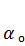 1Староста группы докладывает об отсутствующих на занятии. Осуществляют выбор бригадира в группе, получают ОЦ-1 и знакомятся с системой оценивания на уроке.Приветствует обучающихся. Сообщает порядок работы на уроке:-для работы на уроке группа разделилась на подгруппы;- каждая подгруппа определяет бригадира; - бригадир заполняет оценочную ведомость.Выдает бригадирам групп ОЦ-1, обращает внимание на правила ее заполнения. Представляет независимого эксперта, который  будет оценивать вашу работу в течение урока. Перед началом урока группа делится на 6 малых групп, по 2 человека согласно жеребьевки,фронтальная беседаОЦ-1,ОЦ-22Вводный инструктаж.802.1Мотивация.α12Слушают и анализируют  производственную задачу.Сообщает: «На уроках производственного обучения не только осваиваем технологии, но и применяем их для решения конкретных производственных задач».Предлагает на уроке  решить следующую производственную задачу:В ландшафтный центр «Сады мечты» г.Абакана обратился за консультацией владелец частного дома. После проведения системы отопления на фасадной части дома строители установили люк для проведения ежегодных технических осмотров диметром 0,8м. Люк не эстетично смотрится на фоне газона (площадь газона 6*10м). Рекомендуйте экономичные, не сложные в устройстве и уходе элементы озеленения, которые позволят замаскировать дефект, но в нужный  момент времени обеспечат доступ к люку. Фасадная часть дома выходит на северо-восточную сторону. Посадки деревьев и кустарников, высокорослых многолетних растений не желательны. Какие рекомендации даны сотрудниками ландшафтного центра клиенту?дискуссия,на слайдах фотографии альпийской горки, рокария, сухого ручья2.2Дискуссия. Формулировка темы урока, определение цели.α27Участвуют в дискуссии. Определяют оптимальные элементы озеленения.Оценивают  возможность использования данных элементов с точки зрения условий клиента: -возможность маскировки и обеспечения быстрого доступа к люку;-экономичность  элемента озеленения;-несложность устройства элемента озеленения;-несложность ухода;Дискуссия. Какие элементы озеленения, по вашему мнению,  в данной ситуации можно использовать? Определение элементов озеленения наиболее отвечающих требованиям клиента.Каменные сады - альпийскую горку, рокарий, сухой ручей. Рассмотрим возможность использования данных элементов с точки зрения условий клиента: -возможность маскировки и обеспечения быстрого доступа к люку;-экономичность  элемента озеленения;-несложность устройства элемента озеленения;-несложность ухода;Подводит итог дискуссии. Наиболее рационально в данной ситуации использовать сухой ручей.Соответственно от лица сотрудников ландшафтного центра «Сады мечты» владельцу частного дома  рекомендуем использовать для маскировки люка – русло сухого ручья. Рекомендуемый элемент озеленения  решит производственную задачу, если  выполнен технологически правильно. На данном этапе урока мы можем дать рекомендации клиенту  ландшафтной фирмы по устройству сухого ручья? Сегодня на уроке освоим технологию устройства сухого ручья согласно этапам технологической последовательности с учетом требований ТБ.  По завершению нашего урока, сформулируем рекомендации для владельца дома  по устройству сухого ручья, которые  позволят  замаскировать крышку люка, но  нужный в момент времени обеспечат  доступ рабочих в систему отопления.слайд виды сухого ручья, рокария, альпийской горкиОбучающиеся формулирует тему урока, предполагаемые  цели урока.
Предлагает сформулировать тему урока.Корректирует тему урока. «Технология устройства сухого ручья».Выдает задание: «Исходя из темы урока, сформулируйте цель, которую вы хотели и могли бы достигнуть на уроке». Обсуждает предложенные бригадами цели. Совместно с группой формулирует  цель урока: «Освоение технологии устройства сухого ручья». Акцентирует внимание обучающихся не только на приобретении профессиональных умений, но и на  формирование навыка работы в команде, умение оказывать взаимопомощь друг другу, анализировать свою деятельность. Знакомит с планом урока:1.Выполнение проверочного задания. Получение теоритического допуска к работе.2.Демонстрация технологии устройства сухого ручья.3.Подведение итогов вводного инструктажа.4.Самостоятельное выполнение Практического задания №1. 5.Подведенеие итогов занятия.фронтальная беседа,сайд тема, цель, план урока2.3Актуализация опорных знаний.α28Обучающиеся самостоятельно выполняют проверочное задание ЛЗ-1, ЛЗ-2. Задание в 2 вариантах. Время выполнения 5мин, самооценка работы и  взаимопроверка 3минпо эталону ответа на слайде. Заполнение ОЦ-1 бригадирами. Бригадиры озвучивают итог допуска к выполнению ПЗ-№1.Сдают работы эксперту.Выдает проверочное задание по вариантам:-составление правильной последовательности  технологии устройства сухого ручья;-выбор необходимого инструмента для выполнения  технологии.Контролирует время выполнения задания 5мин и время, отведенное на самопроверку и  взаимопроверку  3мин. Обозначает теоретический допуск к выполнению работы 4 балла. Оценка проверочного задания экспертом. Заполнение ОЦ-2.самостоятельная работа,самопроверка, взаимопроверка,оценка экспертаЛЗ-1, Э-1, ЛЗ-2, Э-1, Э-2слайд эталон заданиявзаимопроверка Теоритический допуск к работеα11Указывают обучающихся не набравших количество баллов для допуска. Бригада, в которую входит обучающийся, не набравший баллы работает  согласно ходу урока.Акцентирует внимание, бригада, не получившая теоритический допуск,   работает  согласно ходу урока. Но во время  текущего инструктажа перед самостоятельным выполнением технологии бригада получает время на подготовку.  Бригадир производит взаимообучение по ИЛ. Повторное выполнение ЛЗ другого варианта. монолог 2.4Формирование умений устройства сухого ручья. α240Производят осмотр рабочего места: инструменты, материал.Подходят коробу. Одевают перчатки.  Наблюдают выполнение технологии устройства сухого ручья. Бригадиры участвуют в выполнении технологии поэтапно под руководством мастера. Задают вопросы уточняющего характера.Знакомит с организацией рабочего места, рациональным расположением необходимых инструментов и материалов. Указывает, что  качество и эстетичность устройства элемента озеленения  зависит от правильности выполнения этапов технологии. Обращает внимание на последовательность выполнения этапов  в технологической карте. Демонстрирует выполнение технологии устройства сухого ручья, акцентирует внимание соблюдении ТБ при работе с инструментами. Контролирует выполнение операции бригадирами.Обращает внимание на критерии самооценки выполненной практической работы.Технологическая карта к ПЗ-№1Инструмент и материалы: лопатка саперная, грабли, садовая лопатка, терка полиуретановая, металлические колышки, мел, ножницы, лейка с водой, щетка совок, геотекстиль, крупная, мелкая, средняя галька, ведро 10л, декоративная щепа оранжевого и синего цвета.Оборудование:  короб 120*120*20см, заполненный почвогрунтом.2.5Рефлексия.α21Производят самооценку готовности к самостоятельному выполнению ПЗ№1.Наблюдали выполнение технологии устройства сухого ручья. Если этапы выполнения технологии понятны, и вы готовы к самостоятельному выполнению работы, снимите перчатки. 2.6Решение производственных задач на определение причины дефекта.α210Обучающиеся  решают производственные задачи. Производят взаимооценку ответов.   Заполняют ОЦ-1.Решение производственной задачи, обозначенной в начале урока.Формулируют рекомендациисотрудников ландшафтной фирмы.Просмотр презентацииПредлагаю каждому решить производственную задачу на определение причины дефекта устройства  сухого ручья. Приложение2 Оценка решения производственной задачи - взаимооценка и  оценка эксперта данные заносит ОЦ-2.Сообщает критерии оценки задания: 0б - задача решена не верно1б -  неполный ответ2б - задача решена верноВернемся производственной задачи обозначенной  в начале урока: Какие рекомендации дадим  владельцу дома  по устройству сухого ручья, которые  позволят  замаскировать крышку люка, но  нужный в момент времени обеспечат  доступ рабочих к люку.Итог:При устройстве сухого ручья рекомендуем крышку люка замаскировать под каменную осыпь, которую закроем отдельным фрагментом  геотекстиля,  в нужный момент осыпь убираем и получаем доступ к люку.Обращаю внимание, разработаны современные приспособления для маскировки люков из искусственного камня, которые упрощают работу дизайнера.Показ презентации «Искусственные камни для маскировки люка»Эксперт заносит оценки в оценочные ведомости бригад ОЦ-1.Карточки –производственные задачиПриложение 2презентация «Искусственные камни для маскировки люка»Карточка-схема производственной задачи2.7Решение производственных задач на соблюдение   техники безопасности при работе с инструментами.α25Обучающиеся  решают производственные задачи. Производят взаимооценку ответов.   Заполняют ОЦ-1.Мастер указывает, что перед самостоятельным выполнением технологии необходимо пройти инструктаж по ТБ. Предлагаю каждому решить производственную задачу, на соблюдение   техники безопасности при работе с инструментами. Приложение 1. Оценка решения производственной задачи - взаимооценка и  оценка эксперта. Данные заносит ОЦ-2.Сообщает критерии оценки задания: 0б - задача решена не верно1б -  неполный ответ2б - задача решена верноЭксперт заносит оценки в оценочные ведомости бригад ОЦ-1.Карточки –производственные задачи,ОЦ-1,ОЦ-1Приложение12.8Итог вводного инструктажа.α15Анализ ОЦ-1 группами. Бригадиры выставляют оценки за вводный инструктаж в ОЦ-1.  Сдают ОЦ-1 мастеру.Согласно критериям оценки на слайде оцените свою работу на вводном инструктаже. Подводит итог: Освоили технологию устройства сухого ручья.  Определили важность соблюдения технологии на каждом этапе, в создании  элемента озеленения  и длительного его функционирования.Применили полученные умения  для решения производственной задачи. На следующем этапе урока Вам предстоит выполнить устройство сухого ручья согласно эскизу, разработанному на уроках теоритического обучения. Мастер заполняет согласно ОЦ-1 заполняет ОВ-1,ОВ-2.слад критерии оценки за вводный инструктаж3.Текущий  инструктаж.α2280Повторное получение теоритического допуска.Бригады самостоятельно выполняют ПЗ №1.  Производят самооценку, взаимооценку  ПЗ-1согласно оценочной ведомости.Озвучивает план работы на текущий инструктаж:-повторное получение теоритического допуска к работе;- выполнение Практического задания №1;-самооценка, взаимооценка выполненной работы;-оценка эксперта выполненной работы, заполнение ОЦ-2.взаимообучениеИЛ,ЛЗ-1,ЛЗ-2,ОЦ-1,технологическая карта к ПЗ-№14Заключительный инструктаж.74.1Подведение итогов.α16Анализ ОЦ-1 обучающимися групп. Подводит итоги урока. Оценивает работу групп согласно  оценочной ведомости. Мастер заполняет согласно ОЦ-2 заполняет ОВ-1,ОВ-2.монологслайд критерии оценкиОЦ-14.2Выдача домашнего задания.1Запись в рабочей тетради Д/З-  Разработать эскиз ручья с использованием конструкцией из искусственного камня для маскировки люков.Выдает домашнее задание.монолог№
п/пЭтап урокаВремяЭтапа t, минутУПД га данном этапеРаспределение учащихся в моносистемахРаспределение учащихся в моносистемахРаспределение учащихся в моносистемахРаспределение учащихся в моносистемахРаспределение учащихся в моносистемахРаспределение учащихся в моносистемахРаспределение учащихся в моносистемахРаспределение учащихся в моносистемахРаспределение учащихся в моносистемахРаспределение учащихся в моносистемахРаспределение учащихся в моносистемах№
п/пЭтап урокаВремяЭтапа t, минутУПД га данном этапе012345678mmj1Организационный момент1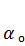 12002Вводный инструктаж802.1Мотивация(производственная задача)3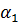 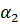 661212062.2Формулировка темы, определение цели урока.Дискуссия.7661212062.3Актуализация опорных знаний. (теоретический допуск).91212122.4Формирование умений устройства сухого ручья.40661212062.5Рефлексия.11212122.6Закрепление умений (решение производственных задач на определение дефекта).101212122.7Решение производственных задач на ТБ при работе с инструментом. 581212122.8Итог вводного инструктажа.5121212